Brtva s valjanim prstenom RD 150Jedinica za pakiranje: 1 komAsortiman: K
Broj artikla: 0175.0233Proizvođač: MAICO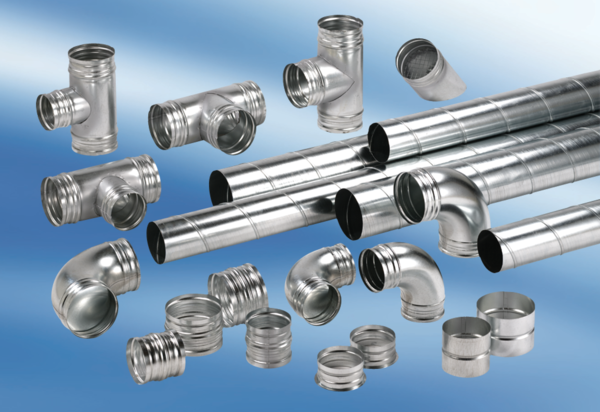 